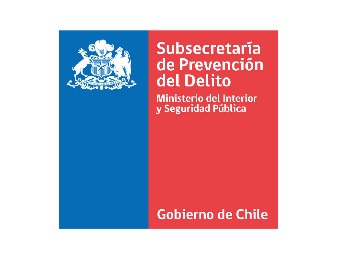 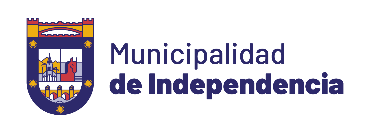 CONCURSO PARA PROVEER CARGO DE TRABAJADORA SOCIALPrograma “Intervención psicoeducativa para mujeres víctimas de violencia intrafamiliar”Ilustre Municipalidad de Independencia Llámese a Concurso Público para proveer el cargo de Trabajadora Social a cargo del trabajo intersectorial para el programa intervención psicoeducativa para mujeres víctimas de violencia intrafamiliar financiado por la Subsecretaría de Prevención del delito y ejecutado a través de la Ilustre Municipalidad de Independencia BASES DEL CONCURSOCargo: Trabajadora Social a cargo del trabajo intersectorialTítulo Profesional: Trabajadora Social Vacantes: 1 cargo disponible Jornada laboral: 44 horas semanales, trabajo presencial. Contrato a honorarios - Sueldo: $1.007.248.- Bruto.PERFIL TRABAJADORA SOCIAL:El perfil requerido para desempeñarse como Trabajadora Social a cargo del trabajo intersectorial en el Programa, es decir los requisitos, características y habilidades que deben reunir las postulantes al cargo, queda establecido en lo siguiente: Título profesional de Trabajadora Social.Formación académica o experiencia laboral verificable en materia de género y/o violencia intrafamiliar Ideal experiencia en coordinación de equipos y programasIdeal experiencia de trabajo con red intersectorialCOMPETENCIASMotivación por el logro y la calidad.Iniciativa y Creatividad.Aplicación de conocimientos y experiencias previas.Coordinación de equipos.Trabajo en equipo.Adaptabilidad y Flexibilidad.Empatía y motivación para el trabajo con mujeres víctimas de violencia.Experiencia en trabajo con población vulnerable.Capacidad de acogida y escucha activa.Tolerancia a la frustración.FUNCIONESProfesional a cargo del trabajo con el intersector de la comuna y territorio, fomentando el trabajo conjunto, interconectado y fortaleciendo las redes existentes. Encargada de la derivación de casos a otras oficinas, departamentos municipales o instituciones externas en caso de ser necesario, realizando el seguimiento correspondiente en cada derivación. Participación en la elaboración y ejecución de intervenciones psicoeducativas con mujeres.Participar de las reuniones de equipo y el análisis de los casos complejos. Participar en las reuniones de equipo y desarrollar condiciones personales para fortalecer el cuidado de equipo y autocuidado profesional.ANTECEDENTES REQUERIDOS AL PRESENTAR:Currículum Vitae actualizadoCertificado de título fotocopia simpleCertificado de otros cursos y/o postgrados (en caso de existir otros cursos o postgrados)Certificado de AntecedentesFotocopia Cédula de Identidad 		ENTREGA Y RECEPCION DE ANTECEDENTESLos antecedentes deben ser enviados a los siguientes correos: indepeofimujeres@gmail.com Indicando en asunto el cargo que postula, “postulación trabajadora social a cargo del trabajo intersectorial, Independencia”.PAUTA EVALUACION DE LOS ANTECEDENTESLas postulantes serán evaluadas en las siguientes etapas: 1)	Evaluación curricular, que incluye la formación profesional, las capacitaciones y la experiencia laboral. 2)	Revisión de referencias trabajos anteriores.3)	Entrevista laboral ETAPAS DEL PROCESO*La fecha de inicio de funciones podría variar dependiendo de la plena tramitación de los actos administrativos que requieren el inicio del proyecto. De todos modos, esta modificación no pasaría del mes de enero 2024. Convocatoria y difusión18 de diciembre – 22 de diciembre 2023Revisión curricular26 de diciembre – 29 de diciembre 2023Entrevista laboral2 de enero – 5 de enero 2024Inicio de funciones8 de enero 2024